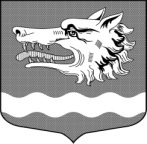 Администрация муниципального образования Раздольевское сельское поселениемуниципального образования Приозерский муниципальный район Ленинградской областиП О С Т А Н О В Л Е Н И Е                                                                                    	На основании протеста прокуратуры от 29.05.2019г № 7-56-2019, в соответствии с Федеральным законом от 29.07.2017г. № 280-ФЗ «О внесении изменений в отдельные законодательные акты Российской Федерации в целях устранения противоречий в сведениях государственных реестров и установления принадлежности земельного  участка к определенной категории земель» ч.8.1 ст. 39.29   ЗК РФ,    в соответствии с Федеральными законами от 06.10.2003г №131-ФЗ «Об общих принципах организации местного самоуправления в Российской Федерации», руководствуясь Уставом муниципального образования Раздольевское сельское поселение муниципального образования Приозерский муниципальный район Ленинградской области, администрация муниципального образования Раздольевское сельское поселение муниципального образования Приозерский муниципальный район Ленинградской области ПОСТАНОВЛЯЕТ:Внести изменения в административный регламент по предоставлению муниципальной услуги «Перераспределение земель и (или) земельных участков, находящихся в муниципальной собственности, а также земельных участков государственная собственность на которые не разграничена, и земельных участков, находящихся в частной собственности»: пункт 4.1 дополнить словами: «Дополнительное основание для продления срока предоставления муниципальной услуги по перераспределению земельных участков, согласно которой в случае, если схема расположения земельного участка, в соответствии с которой предстоит образовать земельный участок, подлежит согласованию в соответствии со ст. 3.5 Федерального закона от 25.10.2001 № 137-ФЗ «О введении в действие Земельного кодекса Российской Федерации», срок, предусмотренный п.8 настоящей статьи, может быть продлен, но не более чем до сорока пяти дней со дня поступления заявления о перераспределении земельных участков. О продлении срока  рассмотрения указанного заявления уполномоченный орган уведомляет заявителя» 2.Опубликовать настоящее постановление в средствах массовой информации, разместить в сети Интернет на официальном сайте администрации муниципального образования Раздольевское сельское поселение муниципального образования Приозерский муниципальный район Ленинградской области. 3. Постановление вступает в силу на следующий день после его                                               официального опубликования в средствах массовой информации.Глава администрации                                                                              А.Г.СоловьевН.А.Ермолина 66-725Разослано: дело-2;прокуратура-104 сентября 2019 года                                                                                   №178О внесении изменений в административный регламент    администрации  муниципальногообразования  Раздольевское сельское  поселение МО Приозерский   муниципальный район Ленинградской  области по   предоставлению   муниципальной услуги «Перераспределение земель и (или) земельныхучастков, находящихся в муниципальной собственности, а также земельных участковгосударственная собственность на которыене разграничена, и земельных участков,находящихся в частной собственности»,утвержденный постановлением  № 143от 22.06.2015 года